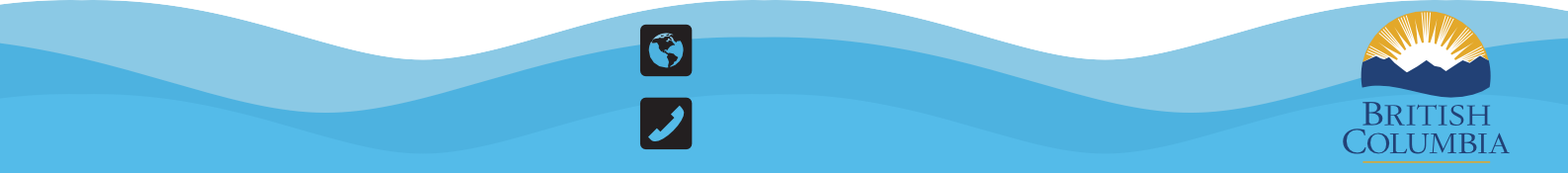 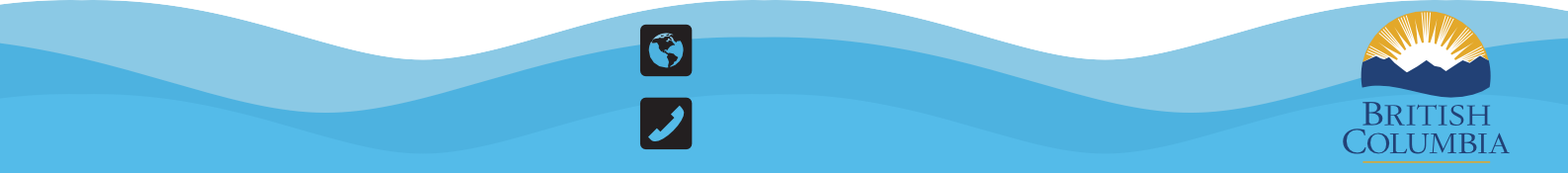 BC Diving Registration Fees:Learn to Dive $18 Learn to Dive Try it $1Recreational $39Masters $39Competitive Provincial Jr/Sr. $93 Competitive National Jr/Sr. $122Unattached $145Associate Members (Board members/parents/alumni) $6Officials $36Coaches $42 (Recreation and Provincial Level)Coaches $82 (National Level)